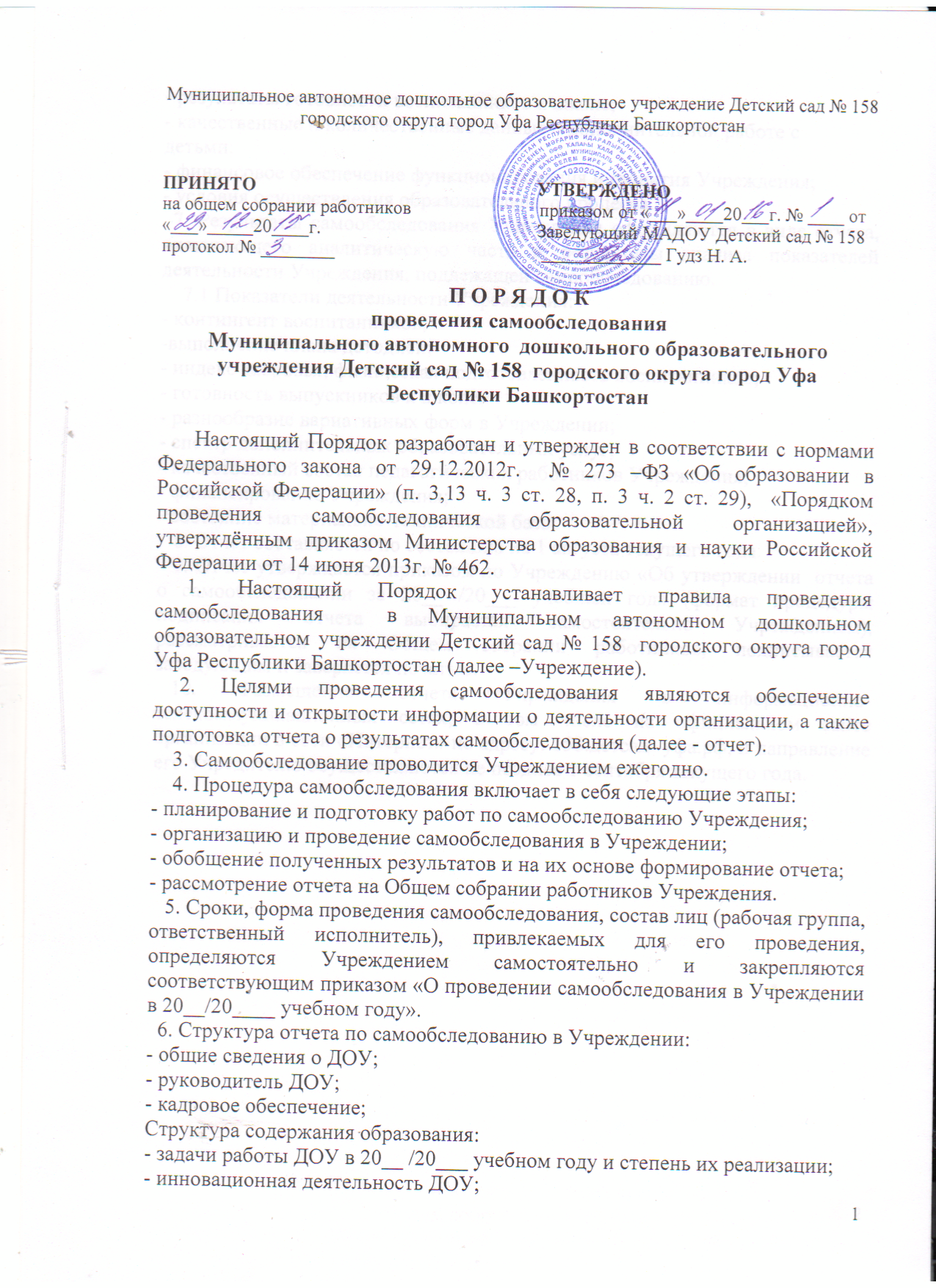 - результаты готовности воспитанников к школе;- качественные и количественные данные о дополнительной работе с детьми;- финансовое обеспечение функционирования и развития Учреждения;- условия осуществления образовательного процесса.  7. Результаты самообследования Учреждения оформляются в виде отчета, включающего аналитическую часть и результаты анализа показателей деятельности Учреждения, подлежащей самообследованию.    7.1 Показатели деятельности Учреждения:- контингент воспитанников;-выполнение плана детодней;- индекс здоровья, физическая подготовленность воспитанников;- готовность выпускников к школе;- разнообразие вариативных форм в Учреждении;- спектр дополнительных образовательных услуг;- качественный состав педагогических работников Учреждения;- финансирование Учреждения;- состояние материально-технической базы.   8. Отчет составляется по состоянию на 1 августа текущего года.   9. Отчет утверждается приказом по Учреждению «Об утверждении  отчета о самообследовании за 20__ /20___ учебный год» (формат процедуры подписания отчета выбирается самостоятельно Учреждением), рассматривается на Общем собрании работников, подписывается заведующим и заверяется печатью.   10. Размещение отчета Учреждения в информационно-телекоммуникационных сетях, в том числе на официальном сайте организации в сети «Интернет» по адресу: 158.детсад -уфа.рф, и направление его Учредителю осуществляются не позднее 1 сентября текущего года.